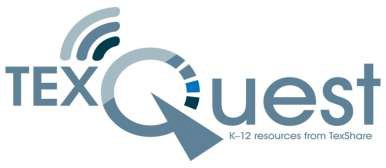           TexQuest Support Center http://texquest.net texquest@esc20.info (844) 719-1501 (toll free)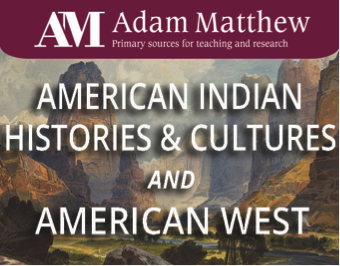 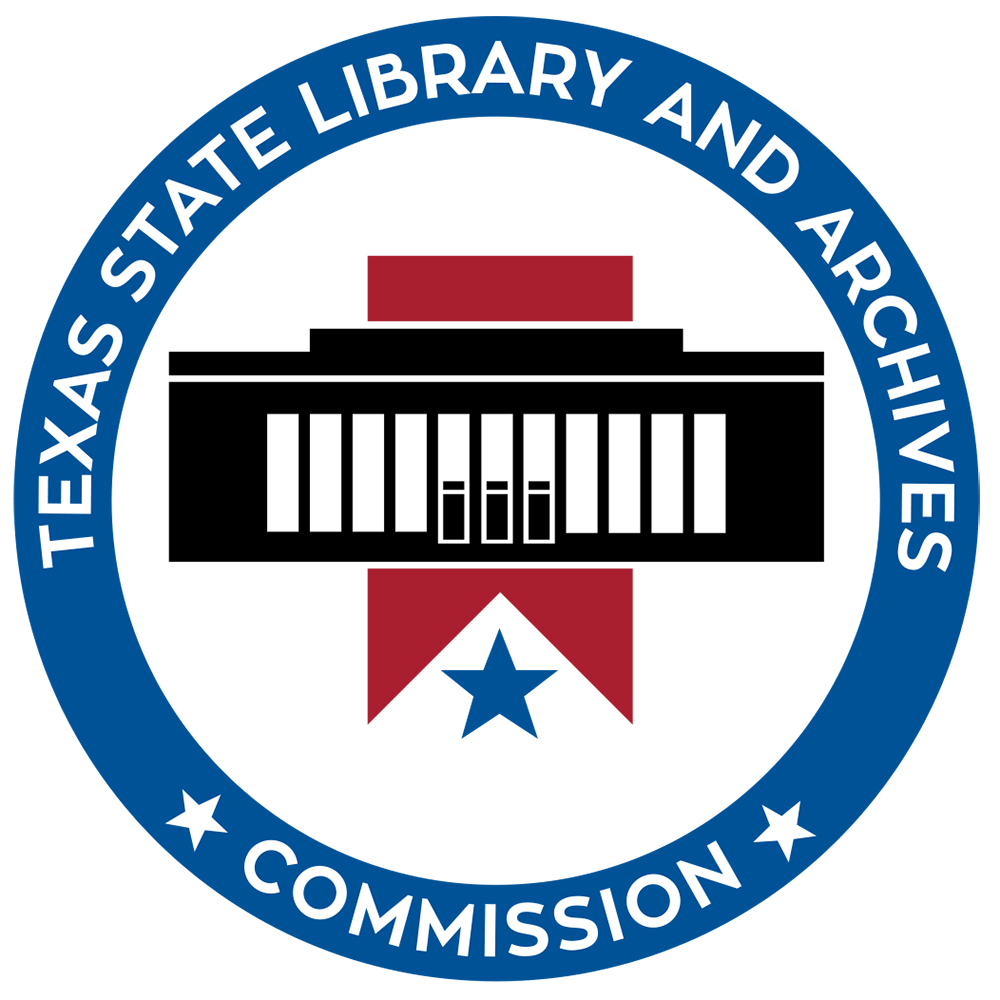 With shared funding from the state legislature, the Texas State Library and Archives Commission (TSLAC) offers online instructional resources for K-12 students in Texas Public and Charter Schools – TexQuest!What is included in TexQuest?Sixteen databases/resources from Gale/CengageTwo historic archives from Adam Matthew DigitalThree online encyclopedias from Encyclopedia Britannica*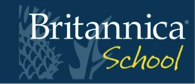 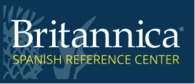 Where is information on how to use TexQuest?Education Service Center, Region 20, TexQuest’s educational partner, coordinates TexQuest training and support activities. Training calendars, webinars, and product information can be found at TexQuest.net.Which districts are participating?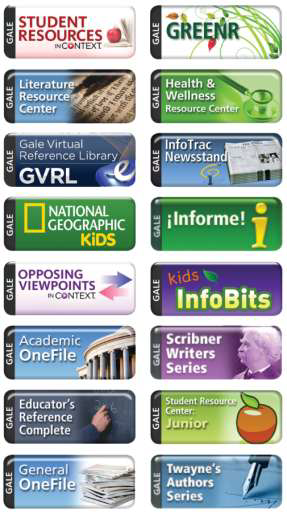 Check the map on the Sign Up tab at: http://texquest.net, or contact the TexQuest Support Center at texquest@esc20.info.What is the cost? Districts will be assessed an annual participation fee of 22 cents per pupil, based on October enrollment data provided by TEA.  TexQuest participation is only available at the district level.When will districts be invoiced?TSLAC sends annual participation fee invoices to districts each January for the annual period starting the next June.Where do we access TexQuest resources?School/District library pageshttp://texquest.net (with user names and/or passwords)What are our user names and/or passwords?Gale User Name/Password:  ___________/____________	AM User Name/Password:   ___________/____________ 			 EB User Name/Password:    ___________/____________*(Available on 6/15/15)More Questions?Contact the TexQuest Support Center or members of the TexQuest Team.